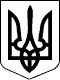 БЕРЕГІВСЬКА РАЙОННА ДЕРЖАВНА АДМІНІСТРАЦІЯЗАКАРПАТСЬКОЇ ОБЛАСТІР О З П О Р Я Д Ж Е Н Н Я__26.11.2020__                              Берегове                           №_____332___Про продовження перебування дитини в інституції Мукачівськоїспеціальної загальноосвітньої школи-інтернату І-ІІ ступенів Закарпатської обласної радиВідповідно до статей 6 і 39 Закону України „Про місцеві державні адміністрації”, Закону України „Про охорону дитинства”, постанови Кабінету Міністрів України від 1 червня 2020 року № 586 „Деякі питання захисту дітей в умовах боротьби з наслідками гострої респіраторної хвороби COVID-19, спричиненої коронавірусом SARS-CoV-, подання відділу з питань освіти райдержадміністрації від 20.11.2020 № 768/01-32, враховуючи пропозиції комісії з питань захисту прав дитини районної державної адміністрації про доцільність влаштування та беручи до уваги стан здоров’я дитини, висновок про комплексну психолого-педагогічну оцінку розвитку дитини:1. Продовжити  цілодобове перебування неповнолітньої дитини _______, _______ року народження, мешканки села ______, вулиця ________ Берегівського району, у пансіоні Мукачівської спеціальної загальноосвітньої школи-інтернату І-ІІ ступенів Закарпатської обласної ради (м.Мукачево, вул.Болгарська, 4) на період поточного навчального року (з 01.09.2020 до 31.05.2021 роки).2. Рекомендувати ________, матері дитини, та членам комісії впродовж терміну перебування дитини у пансіоні виконати рекомендації комісії з питань захисту прав дитини, затверджені протоколом від 24.11.2020 року № 13. 3. Контроль за виконанням розпорядження покласти на заступника голови державної адміністрації Бімбу Ф.Ф.Голова державної адміністрації                                 Іштван ПЕТРУШКА